Source:	Beijing Xiaomi Mobile Software Co., LtdTitle:	Proposed updates for chapter 5 and 7 in TR 26.933Document for:	Discussion &AgreementAgenda Item:	7.8IntroductionThis proposal is aimed to update the remaining parts in clauses 5 and 7 of 3GPP TR 26.933[1].ContentUpdate of 5First change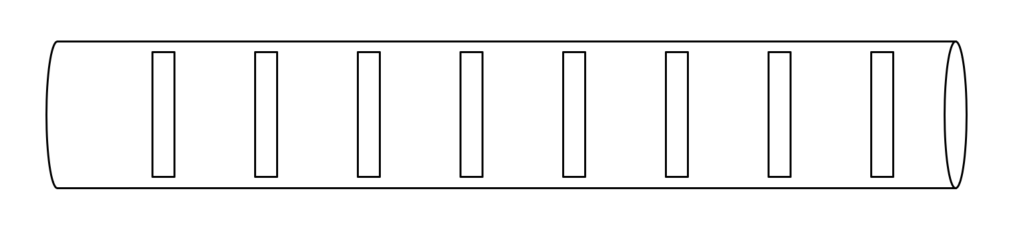 5. Binaural acoustic simulationEnd of First change2.2  Remove 5.1.1.6, 5.2, 5.3 and 5.4MEMS microphones, particularly digital MEMS microphones, are commonly used in current UE. These microphones can directly output digital signals and integrate various components such as preamps, ADC, and clock with the transducer in a single package. So it’s reasonable to remove 5.2 preamps, 5.3 DC and 5.4 clock. Since no other microphones are commonly used in the current UE, it is also proposed to remove the 5.1.1.6 other microphone.Second change End of Second change 2.2 Update of 7.1 AECThird change 7.1.4 AEC for  UEEnd of Third change ConclusionAbove three changes are proposed to update the corresponding parts in 3GPP TR 26.933.References S4-240764_[FS_DaCED] TR 26.933 v0.6.0 